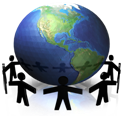 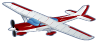 SINGAPORE TOUR PACKAGEVALID UNTIL June 30, 2009      USD 670 /1 person		      USD 1050/2personInclusions:Roundtrip airfare via Philippine Airline (E Class)Roundtrip transfers – Airport/Hotel/Airport4 days 3 nights at River View Hotel with daily breakfastHalf day city tourMeet & greet services by an English coach captain**** Afternoon till sunset at Sentosa tour does not operate on sunday or holiday)		SINGAPORE FREE & EASY PACKAGEVALID UNTIL June 30, 2009 USD 570 /1 person		 USD 960/2personInclusions:Roundtrip airfare via Philippine Airline (E Class)Roundtrip transfers – Airport/Hotel/Airport3 days 2 nights at River View Hotel with daily breakfastMeet & greet services by an English coach captain